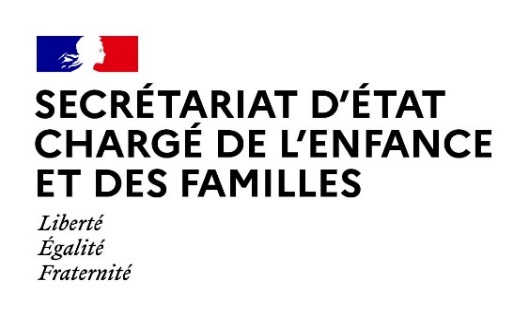 Paris, le 12 mars 2021Agenda de Monsieur Adrien TAQUETSecrétaire d’Etat auprès du Ministre des Solidarités et de la Santé Semaine du 15 mars 2021Dimanche 14 mars 202119h15 	Invité d’Europe Soir sur Europe 1 ParisLundi 15 mars 202109h00 	Visite du Centre de victimologie pour mineurs (CVM) de l’Hôpital Hôtel Dieu AP-HP avec le Garde des Sceaux, ministre de la Justice, Eric Dupond-Moretti Ile-de-France13h00	Participation à la session plénière à l’occasion du 26ème Sommet franco-espagnol Palais de l’Elysée 16h00	Examen de la proposition de loi visant à protéger les jeunes mineurs des crimes sexuels Assemblée Nationale 21h00	Examen de la proposition de loi, visant à protéger les jeunes mineurs des crimes sexuels Assemblée Nationale Mardi 16 mars 202110h00	Entretien avec Bruno Lucas, Délégué général à l'emploi et à la formation professionnelle au Ministère du Travail 				Ministère des Solidarités et de la Santé 	18h00	Examen de la proposition de loi visant à protéger les jeunes mineurs des crimes sexuels				Assemblée Nationale	21h00	Examen de la proposition de loi visant à protéger les jeunes mineurs des crimes sexuels				Assemblée Nationale	Mercredi 17 mars 202110h15	Entretien avec Christel Heydemann, présidente de Schneider Electric France et Julien Damon, conseiller scientifique de l’Ecole nationale supérieure de sécurité socialeMinistère des Solidarités et de la santé15h	Entretien avec Richard Ferrand, président de l’Assemblée nationale	Assemblée nationale22h30	Invité de l’émission « La soirée continue » sur France 2 ParisVendredi 18 mars 202117h15	Entretien avec Alice Rufo, conseillère Asie Amériques et sommets internationaux auprès du Président de la République Ministère des Solidarités et de la santéVendredi 19 mars 202108h00	Déplacement en Mayenne puis en Ille-et-Vilaine dans le cadre de la stratégie nationale de prévention et de protection de l’enfance 